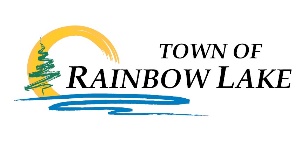 DIGITAL BASIC PACKAGE 231 Community Channel                                           854 CISN FM Radio (Edmonton)       287 Fox Seattle HD                                                     853 CIRK FM Radio (Edmonton)      289 ABC Seattle HD                                                    859 CFGQ FM Radio (Calgary)290 CBC Seattle HD				828 CKUA FM Radio (Edmonton)295 NBC Seattle HD				837 CFMI FM Radio (Vancouver)339 Global Edmonton				838 CFOX FM Radio (Vancouver)338 Global Calgary				843 CKLG FM Radio (Vancouver)543 YTV					846 CHQM FM Radio (Vancouver)546 Treehouse					848 CJJR FM Radio (Vancouver)541 Family Channel W				863 CHFI FM Radio (Toronto)529 Peachtree					864 CILQ FM Radio (Toronto)496 Peachtree HD                                     	              866 CFNY FM Radio (Toronto)500 CNN					860 CJKR FM Radio (Winnipeg)257 CNN HD					861 CJOB AM Radio (Winnipeg)278 A&E HD					867 CHUM AM Radio (Toronto)583 CMT					868 CJCL AM Radio (Toronto)506 History Channel				865 CFMJ AM Radio (Toronto)207 Discovery Ch HD				857 CKRY FM Radio (Calgary)505 Discovery					858 CHQR AM Radio (Calgary)318 CTV Edmonton				859 CFGQ FM Radio (Calgary)547 Comedy					869 CJRT FM Radio (Toronto)445 Comedy HD				872 CHUM FM Radio (Toronto)272 TLC HD					829 KDRK-FM275 Space HD					835 KZZU-FM				553 Animal Planet			 	830 KZBD-FM524 DTOUR 					832 KMBI-FM567 W Network					833 KPBX-FM201 W Network HD				834 KXLY-FM307 CBC Edmonton				881 CIOO FM Radio (Halifax)268 Food Network HD				831 KISC-FM565 DIY						887 CKLB FM Radio (Yellowknife)486 DIY HD					855 CHED AM Radio (Edmonton)343 OMNI 1					850 CKNG FM Radio (Edmonton)395 OMNI 2					849 CHQT AM Radio (Edmonton)966 OMNI Prairies HD				857 CKRY FM Radio (Calgary)             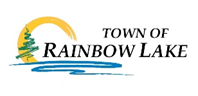 CANADIAN/INTERNATIONAL NEWS                                                  NETWORKS TIMESHIFT390 CBC News Channel						284 NBC Detroit HD391 CTV News Channel						285 ABC Detroit HD501 BBC World News						288 PBS Detroit HD503 Fox News							300 CBC Halifax504 CNBC							302 CBC Toronto511 MSNBC							306 CBC Calgary638 BBC Canada HD						310 NTV Newfoundland								313 CTV TorontoMORE SPORTS							328 City TV Calgary404 Fight Network						317 CTV Calgary406 Fox Sports Racing						340 CTV2 Atlantic410 Big 10							346 CTV2 Toronto420 NFL Network						362 CBS Detroit458 WFN 							363 Fox Rochester463 NBA TV							347 City TV Edmonton 464 ESPN Classics						351 CTV2 Alberta								301 CBC Montreal NATURE/HISTORY						344 City TV Toronto220 H2 HD							359 City TV Vancouver259 History HD							335 Global Winnipeg276 National Geographic					331 Global Toronto513 Documentary Channel 					318 CTV Edmonton457 OLN							316 CTV Winnipeg 552 National Geographic Wild					315 CTV Regina258 Love Nature HD						352 City TV Saskatchewan516 History Channel West					214 CTV Vancouver HD551 National Geographic					213 Global Vancouver HD495 OLN HD							293 CTV Toronto HD253 National Geographic Wild HD				292 CBC Toronto HD								218 City Vancouver HD								356 CTV Sudbury								252 City TV Toronto HDACTION/ADVENTURE							DISCOVERY595 Crime + Investigation						222 Bravo HD611 Action								279 Discovery Velocity HD614 IFC									554 Discovery Science572 T+E									488 Discovery Science HD456 Wild TV								594 Book TV584 Paramount TV							592 Investigation Discovery HDLIVING									FAMILY507 OWN								200 YTV HD562 Slice								205 Family Charged HD571 Fashion TV								531 Disney Jr254 HGTV HD								540 Family Channel E512 Cottage Life							545 Teletoon West394 Vision 								550 Nickelodeon357 Miracle Network							544 Teletoon East563 FYI									223 Family Jr HD575 ONE: Get Fit							542 YTV East573 Cosmo TV								206 Family HD443 Slice HD								224 Disney XD HD492 FYI HD								597 Disney Jr HD493 Cottage Life HD							593 Nickelodeon HD599 Makeful HD 		RETRO 									ENTERTAINMENT532 DejaView								204 ABC Spark HD	533 Movie Time							221 Lifetime HD		539 TCM								651 WGN		549 Game Show Network						652 WPIX		609 AMC								653 KTLA		209 TCM HD								654 WSBK									527 E!									277 Showcase HD									534 BBC Canada									590 MTV 2									444 Much Music251 MTV HD566 MTV Canada585 A.Side294 WGN HDSTINGRAY941 Stingray - Holiday Favourites		912 Stingray - Rock		911 Stingray - Classic Rock		914 Stingray - Rock Alternative		915 Stingray - Adult Alternative		901 Stingray - Pop Adult		902 Stingray - Hit List		919 Stingray - Hot Country		910 Stingray - Remember the 80's		940 Stingray - Kid's Stuff		936 Stingray - Easy Listening		905 Stingray- Maximum Party		926 Stingray- The Light		920 Stingray- Country Classics		928 Stingray- Pop Classics		932 Stingray- Around the World		903 Stingray- Dance Clubbin		909 Stingray- Flashback 70s		938 Stingray- Nature		906 Stingray- Urban Beat		939 Stingray- Mousses Muisque		936 Stingray- Easy Listening		937 Stingray- Swingin Standards		935 Stingray- Jazz Masters		934 Stingray- Jazz Now		933 Stingray- Smooth Jazz		931 Stingray- Classic Masters		930 Stingray- Baroque		929 Stingray- Chamber Music		927 Stingray- The Spa		925 Stingray- Top Détente		924 Stingray- Franco Pop		923 Stingray- Nostalgia		922 Stingray- Souvenirs		921 Stingray- Franco Country		918 Stingray- Folk Roots		917 Stingray- Jammin		916 Stingray- The Blues		913 Stingray- Electric Electronic		907 Stingray- Franco Retro		904 Stingray- The Chill Lounge		MOVIE PACKAGE ($18/month)					POPULAR SPORTS ($25/month)273 Starz HD							260 Sportsnet East HD297 HBO Canada 1 HD						261 Sportsnet Ontario HD255 Crave 2 HD							262 Sportsnet West HD208 Crave 3 HD							263 Sportsnet Pacific HD623 Crave 2							266 Golf HD283 Crave 4 HD							267 Sportsnet One HD622 Crave 1							264 Sportsnet 360 HD621 HBO							428 TSN 2 HD281 AMC HD							429 TSN 3 HD446 Hollywood Suits 70s HD					430 TSN 4 HD229 Movie Time HD						431 TSN 5 HD605 Crave 1 W624 Crave 3SUPER CHANNELS ($9.95/month)				SPORTSNET WORLD ($20/month)270 Super Channel Fuse HD					211 Sportsnet World HD271 Super Chanel Heart & Home HD				239 Sportsnet World619 Super Channel Vault620 Super Channel GNXPPV CHANNELS (prices as shown on TV)                                                	 ADULT CHANNELS952 Shaw PPV 10							680 Playboy $12.95/month953 Shaw PPV 11							681 Exxxtasy $14.95/month951 Shaw PPV 1								682 Red Hot $14.95/month960 PPV 1 HD								683 Penthouse $14.95/monthDIGITAL BASIC $20DIGITAL BASIC + MOVIES $35DIGITAL BASIC + SPORTS $40DIGITAL BASIC + SPORTS + MOVIES $60DIGITAL BASIC + 5 BASIC THEME PACKS $50PREMIUM PACKAGE (ALL CHANNELS EXCEPT ADULT CHANNELS) $150PREMIUM PACKAGE (ALL CHANNELS) $180